RF. 271.2.2020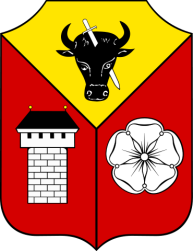 SPECYFIKACJA ISTOTNYCH WARUNKÓW ZAMÓWIENIA „Dowóz uczniów niepełnosprawnych z terenu Gminy Szczytniki do szkół i przedszkoli specjalnych w Kaliszu wraz z zapewnieniem opieki w czasie przejazdu w roku szkolnym 2020/2021”O udzielenie zamówienia mogą ubiegać się wyłącznie Wykonawcy, których oferta odpowiada zasadom określonym w ustawie z dnia 29 stycznia 2004 r. – Prawo zamówień publicznych (Dz. U. z 2019 r. poz. 1843 ze zm). i spełnia wymagania określone w niniejszej Specyfikacji Istotnych Warunków Zamówienia. Szczytniki,  2 lipca 2020r.Nazwa i adres zamawiającego:
Gmina SzczytnikiSzczytniki 139,  62-865 SzczytnikiNIP : 968-08-56-933, REGON : 250855021tel. 62 / 76 25 001, fax 62 / 76 25 274e-mail: sekretariat@szczytniki.ug.gov.plwww.szczytniki.ug.gov.plgodz. urzędowania: poniedziałek od 800 do 1600, wtorek – piątek od 700 do 1500Tryb udzielania zamówienia.Postępowanie o udzielenie zamówienia prowadzone jest w trybie przetargu nieograniczonego na podstawie ustawy z dnia 29 stycznia 2004 r. - Prawo Zamówień Publicznych (Dz. U. z 2019 r. poz. 1843 ze zm.) zwanej dalej „ustawą”.Przedmiotem zamówienia są usługi. Wartość zamówienia jest mniejsza niż kwoty określone w przepisach wydanych na podstawie art. 11 ust. 8 ustawy.Opis przedmiotu zamówienia.Przedmiotem zamówienia jest świadczenie usługi przewozowej polegającej na dowozie uczniów niepełnosprawnych z miejsca zamieszkania do szkoły/przedszkola oraz ze szkoły/przedszkola do miejsca zamieszkania wraz z zapewnieniem opieki podczas przewozu, w okresie od 1 września 2020r. do 25 czerwca 2021r. za wyjątkiem dni ustawowo wolnych od zajęć. Ilość dni dowozu to 188. Transport będzie się odbywał w dniach zajęć szkolnych, 5 dni w tygodniu, tj. od poniedziałku do piątku. Usługa obejmować będzie dowożenie dzieci niepełnosprawnych do następujących szkół:Zespół Szkół  nr 11 w Kaliszu ul. Budowlanych 2, 62-800 Kalisz,Szkoła Specjalna przy Specjalnym Ośrodku Szkolno-Wychowawczym 
Nr 1 im. Janusza Korczaka , ul. Kordeckiego 17A , 62-800 Kalisz,Niepubliczne Przedszkole „Pluszaki” z oddziałami integracyjnymi w Kaliszu, ul. A. Asnyka 6A, 62-800 Kalisz.Zespół Szkół w Szczytnikach, Popów 54, 62-865 Szczytni Ośrodek Rewalidacyjno – Wychowawczy, Centrum Edukacyjno- Rehabilitacyjne   TĘCZA, Wolica, ul. Radosna 1, 62-872 Godziesze.Trasa będzie przebiegać przez miejscowości położone w Gminie Szczytniki tj. Trzęsów, Marchwacz, Szczytniki, Marcjanów, Kuczewola, Włodzimierz, Sobiesęki I, Sobiesęki III, Wolica, Kalisz.Przewidywana ilość kilometrów do przejechania w ciągu dnia to ok. 192 km. Zamawiający zastrzega możliwość zmniejszenia bądź zwiększenia liczby kilometrów.  Długość kursu może ulec zmianie w przypadku zgłoszenia przez rodziców, że w danym dniu ich dzieci nie będą korzystały z dowozu do szkół. W takim przypadku Wykonawca zobowiązany jest do odnotowania zmiany długości trasy.Przewozowi – na dzień wszczęcia postępowania – podlega 7 uczniów.- do Zespołu Szkół  nr 11 w Kaliszu – 4 uczniów,- do Szkoły Specjalnej - 1 uczeń,- do Niepublicznego Przedszkola „Pluszaki”  – 1 dziecko.- do Zespołu Szkół w Szczytnikach – (1 uczeń na wózku inwalidzkim)- do Ośrodka Rewalidacyjno–Wychowawczego, Centrum Edukacyjno- Rehabilitacyjne   TĘCZA, Wolica, ul. Radosna 1, 62-872 GodzieszeW trakcie realizacji zamówienia liczba przewożonych dzieci może ulec zmianie ze względu na ruch uczniów. Imienny wykaz przewożonych osób i ich adresy będą udostępnione przy podpisaniu umowy  z wybranym Wykonawcą,Ze względu na niepełnosprawność przewożonych dzieci transport z miejsca zamieszkania do szkoły oraz ze szkoły do miejsca zamieszkania nie powinien trwać dłużej niż 1 godzinę i 15 minut łącznie w jedną stronę.Planowane godziny dowozu:przyjazd do szkoły - około godz. 7:45wyjazd ze szkoły – około godz. 14:00-15:30Godziny przyjazdów i odjazdów należy uzgodnić z dyrektorami szkół. Wyjątek stanowi Zespół Szkół w Szczytnikach – uczeń musi zostać dowieziony do szkoły na godz. 8:00.Podana długość trasy oraz ilości kursów są ilościami przewidywanymi do wykonania w okresie od 01 września 2020 r. do 25 czerwca 2021 r. i mogą ulec zmianie (zwiększeniu, zmniejszeniu) ze względu na dostosowanie do bieżących potrzeb Zamawiającego. Gmina Szczytniki nie gwarantuje ww. ilości kursów. Rozliczanie usług odbywać się będzie wg cen jednostkowych (za km) określonych w formularzu ofertowym i umowie.W przypadku zmiany organizacji zajęć polegającej m.in. na skróceniu godzin nauki (np. rekolekcje, święto szkoły itp. uroczystości),odpracowywaniu w sobotę zajęć z dnia wypadającego bezpośrednio po dniu świątecznym ustawowo wolnym od pracyWykonawca zostanie powiadomiony przez Zamawiającego za pośrednictwem dyrektora danej placówki o zmianie terminu bądź godziny dowozu i odwozu. Godziny przywozu i odwozu oraz liczba dzieci na poszczególnych kursach zostały uzgodnione z dyrektorami szkół – ostateczne godziny przejazdów BUS, 
z uwzględnieniem przystanków oraz ewentualnych innych punktów odbioru dzieci uzgodnionych z Wykonawcą, zostaną określone na piśmie po sporządzeniu planu zajęć w jednostkach. Zakres obowiązków Wykonawcy obejmuje:zapewnienie środków transportu niezbędnych do prawidłowej realizacji określonych umownie zadań;zapewnienie płynności jazdy, tzn. w przypadku wystąpienia awarii samochodu Wykonawca zobowiązany jest kontynuować przewozy zastępczym środkiem transportu.niezwłoczne przekazywanie Zamawiającemu wszelkich informacji, mających wpływ na organizację dowozu uczniów oraz wniosków w zakresie usprawnień technicznych;przestrzeganie przepisów prawa, regulujących ruch drogowy i określających warunki techniczne pojazdów;ponoszenie pełnej odpowiedzialności wobec uczniów za szkody wynikłe z ruchu pojazdów, przewozu uczniów na zasadach ogólnych, określonych w powszechnie obowiązujących przepisach;wykonawca zobowiązuje się do zapewnienia odpowiedniego standardu przewozu uczniów, do punktualnego i terminowego podstawiania samochodów w miejscu zamieszkania uczniów, do zaprowadzenia i odebrania uczniów od wychowawców; wykonawca ponosi odpowiedzialność za działania osób, którym powierzy wykonanie określonych czynności związanych z wykonaniem przedmiotu umowy.Zakres obowiązków opiekuna:opiekun musi posiadać czytelny identyfikator z imieniem i nazwiskiem, przypiętym w widocznym miejscu;opiekun odpowiada za bezpieczeństwo dzieci w czasie przewozu, a także w czasie przejścia z pojazdu do szkoły i ze szkoły do pojazd;opiekun pomaga dzieciom wsiąść i wysiąść z pojazdu;opiekun służy pomocą i radą uczniom niepełnosprawnym, okazuje w każdej sytuacji życzliwość uczniom niepełnosprawnym, a w sytuacjach konfliktowych, ponad wszystko ma na uwadze poszkodowanie przez los tych uczniówopiekun przebywa z dziećmi podczas jazdy i odpowiada za to, aby w czasie przewozu dzieci były zabezpieczone pasami;opiekun odprowadza dzieci z pojazdu do szkoły i oddaje pod opiekę nauczycielowi, a po zakończonych lekcjach lub zajęciach odbiera dzieci ze szkoły i doprowadza dzieci do pojazdu opiekun po zajęciach lub lekcjach przekazuje dzieci rodzicom lub opiekunom prawnym lub też osobom wskazanym przez rodziców lub opiekunów prawnych; opiekun współpracuje z Gmina Szczytniki, zgłaszając zmiany dotyczące stanu przewozu uczniów niepełnosprawnych, czasu rozpoczęcia i zakończenia usługi itp., w przypadku awarii pojazdu przewożącego uczniów sprawuje opiekę nad dowożonymi uczniami , zapewniając im bezpieczeństwo - do czasu zapewnienia im pojazdu zastępczego i potem w pojeździe zastępczym;opiekun obowiązkowo posiada kontakt telefoniczny z rodzicami/opiekunami prawnymi i placówką na wypadek zmian godzin przejazdu i odjazdu wynikających z sytuacji niezależnych, np. korki, a także przekazuje ewentualne informacje ze szkoły do domu rodzinnego dziecka i odwrotnie;opiekun zachowuje w tajemnicy dane adresowe dowożonych uczniów i nie przekaże ich osobom postronnym. Opiekunem musi być osoba pełnoletnia, mająca zdolność do czynności prawnychUWAGA: Ze względu na specyfikę świadczonej usługi (konieczność opieki nad dziećmi bezpośrednio w trakcie przewozu) osoba sprawująca opiekę nad dziećmi nie może być kierowcą pojazdu dokonującego przewozu dzieci.Szczegółowe informacje dotyczące świadczenia usług będących przedmiotem zamówienia: pojazd do przewozu osób niepełnosprawnych musi być przystosowany do przewozu osób niepełnosprawnych w tym poruszających się na wózku inwalidzkimdowozy uczniów winny być realizowane za pomocą sprawnych technicznie środków transportu wraz z zapewnieniem opiekuna,świadczenie usług musi odbywać się środkami transportu:sprawnymi technicznie, gwarantującymi pełne bezpieczeństwo przy przewozie uczniów zgodnie z obowiązującymi przepisami prawa oraz o liczbie miejsc siedzących adekwatnych do ilości przewożonych dzieci, posiadających pasy bezpieczeństwa;posiadającymi aktualne badania techniczne oraz aktualne ubezpieczenie od odpowiedzialności cywilnej oraz następstw nieszczęśliwych wypadków;oznakowanymi tablicami informacyjnymi: przewóz dzieci, osób niepełnosprawnych;wyposażonymi w odpowiednią wentylację, ogrzewanie wewnętrzne zapewniające uczniom odpowiedni komfort jazdywyposażonymi w okresie zimowym w opony zimowe;wyposażonymi w nieuszkodzone i niezabrudzone siedzenia – Wykonawca odpowiada za utrzymanie czystości i porządku.Zamawiający nie dopuszcza składania ofert częściowych. Zamawiający nie przewiduje zawarcia umowy ramowej.Zamawiający nie dopuszcza składania ofert wariantowych.Nazwa i kod CPV – Wspólnego Słownika zamówień:– 9 Usługi w zakresie transportu drogowegoWymóg zatrudnienia na podstawie umów o pracę osób wykonujących  wskazane przez Zamawiającego czynności w zakresie realizacji zamówienia.Zamawiający przewiduje wymagania, o których mowa w art. 29 ust. 3a   ustawy i określa je, stosownie do art. 36 ust. 2 pkt. 8a ustawy:Zamawiający wymaga, aby wszystkie osoby wykonujące następujące czynności przy realizacji zamówienia były zatrudnione przez Wykonawcę na podstawie umowy o pracę: osoby kierujące pojazdami wykonującymi transport uczniów oraz opiekunowie. Warunek ten nie dotyczy sytuacji, jeżeli którąkolwiek ze wskazanych funkcji/czynności będzie pełnił osobiście właściciel firmy (tzn. osoba fizyczna prowadząca działalność gospodarczą składająca ofertę w postępowaniu).Zamawiający zastrzega sobie możliwość kontroli czy czynności w zakresie realizacji zamówienia wykonują osoby zatrudnione na podstawie umowy o pracę, w szczególności poprzez wezwanie do okazania dokumentów potwierdzających bieżące opłacanie składek i należnych podatków z tytułu zatrudnienia w/w osób. Kontrola może być przeprowadzona bez wcześniejszego uprzedzenia Wykonawcy.Termin wykonania zamówienia.Wymagany termin realizacji zamówienia - od 01.09.2020 r. do 25.06.2021 r.Podwykonawcy.Zamówienie należy wykonać siłami własnymi Wykonawcy. Wykonawca nie może powierzyć wykonania zamówienia podwykonawcom.Warunki udziału w postępowaniu.O udzielenie zamówienia mogą ubiegać się Wykonawcy którzy: nie podlegający wykluczeniu,spełniają warunki udziału w postępowaniu, które zostały określone przez Zamawiającego w ogłoszeniu o zamówienia oraz w Specyfikacji Istotnych Warunków Zamówienia.O udzielenie za udzielenie zamówienia mogą ubiegać się wykonawcy, którzy spełniają warunki udziału w postępowaniu w zakresie:Posiadania uprawnień do prowadzenia określonej działalności zawodowej:
Zamawiający nie wyznacza szczegółowego warunku w tym zakresie.Sytuacji ekonomicznej lub finansowej.Zamawiający nie wyznacza szczegółowego warunku w tym zakresie.Zdolności technicznej lub zawodowej.Zamawiający nie wyznacza szczegółowego warunku w tym zakresie.W przypadku wykonawców wspólnie ubiegających się o udzielenie zamówienia:Każdy z nich oddzielnie musi spełniać warunki udziału w postępowaniu w zakresie posiadania uprawnień do prowadzenia określonej działalności zawodowej;Łącznie muszą spełniać warunki udziału w postępowaniu w zakresie sytuacji ekonomicznej lub finansowej oraz zdolności technicznej lub zawodowej.Ocena spełnienia warunków udziału w postępowaniu będzie dokonywana na zasadzie spełnienia/nie spełnienia, w oparciu o złożone przez wykonawcę oświadczenia i dokumenty.Nie spełnienie przez Wykonawcę choćby jednego z warunków opisanych powyżej skutkować będzie wykluczeniem Wykonawcy z udziału w postępowaniu.Korzystanie przez wykonawcę z zasobów innych podmiotów na podstawie art. 22a. ustawy PZP:Wykonawca może w celu potwierdzenia spełniania warunków udziału w postępowaniu, w stosownych sytuacjach oraz w odniesieniu do konkretnego zamówienia, lub jego części, polegać na zdolnościach technicznych lub zawodowych lub sytuacji finansowej lub ekonomicznej innych podmiotów, niezależnie od charakteru prawnego łączących go z nim stosunków prawnych.Wykonawca, który polega na zdolnościach lub sytuacji innych podmiotów, musi udowodnić Zamawiającemu, że realizując zamówienie, będzie dysponował niezbędnymi zasobami tych podmiotów, w szczególności przedstawiając zobowiązanie tych podmiotów do oddania mu do dyspozycji niezbędnych zasobów na potrzeby realizacji zamówienia.Zamawiający ocenia, czy udostępniane wykonawcy przez inne podmioty zdolności techniczne lub zawodowe lub ich sytuacja finansowa lub ekonomiczna, pozwalają na wykazanie przez wykonawcę spełniania warunków udziału w postępowaniu oraz bada, czy nie zachodzą wobec tego podmiotu podstawy wykluczenia, o których mowa w art. 24 ust. 1 pkt 13–22 i ust. 5 ustawy Pzp.W odniesieniu do warunków dotyczących wykształcenia, kwalifikacji zawodowych lub doświadczenia, wykonawcy mogą polegać na zdolnościach innych podmiotów, jeśli podmioty te zrealizują roboty budowlane lub usługi, do realizacji których te zdolności są wymagane.Wykonawca, który polega na sytuacji finansowej lub ekonomicznej innych podmiotów, odpowiada solidarnie z podmiotem, który zobowiązał się do udostępnienia zasobów, za szkodę poniesioną przez zamawiającego powstałą wskutek nieudostępnienia tych zasobów, chyba że za nieudostępnienie zasobów nie ponosi winy.Jeżeli zdolności techniczne lub zawodowe lub sytuacja ekonomiczna lub finansowa, podmiotu, o którym mowa w ust. 1 art. 22a ustawy Pzp, nie potwierdzają spełnienia przez wykonawcę warunków udziału w postępowaniu lub zachodzą wobec tych podmiotów podstawy wykluczenia, zamawiający żąda, aby wykonawca w terminie określonym przez zamawiającego:- zastąpił ten podmiot innym podmiotem lub podmiotami lub- zobowiązał się do osobistego wykonania odpowiedniej części zamówienia, jeżeli wykaże zdolności techniczne lub zawodowe lub sytuację finansową lub ekonomiczną, o których mowa w ust. 1 art. 22a ustawy Pzp.Zamawiający może, na każdym etapie postępowania, uznać, że Wykonawca nie posiada wymaganych zdolności, jeżeli zaangażowanie zasobów technicznych lub zawodowych Wykonawcy w inne przedsięwzięcia gospodarcze wykonawcy może mieć negatywny wpływ na realizację zamówienia.Wykonawcy mogą wspólnie ubiegać się o udzielenie zamówienia, w takim przypadku, wykonawcy ustanawiają pełnomocnika do reprezentowania ich w postępowaniu o udzielenie zamówienia albo reprezentowania w postępowaniu i zawarcia umowy w sprawie zamówienia publicznego. Przepisy dotyczące wykonawcy stosuje się odpowiednio do wykonawców, wspólnie ubiegających się o udzielenie zamówienia.Zamawiający informuje, że zgodnie z treścią art. 24aa ustawy Pzp, w pierwszej kolejności dokona oceny ofert, a następnie zbada, czy wykonawca, którego oferta została oceniona jako najkorzystniejsza, nie podlega wykluczeniu oraz spełnia warunki udziału w postępowaniu. Jeżeli wykonawca, o którym mowa w zdaniu pierwszym uchyla się od zawarcia umowy lub nie wnosi wymaganego zabezpieczenia należytego wykonania umowy, zamawiający zbada, czy wykonawca, który złożył ofertę najwyżej ocenioną spośród pozostałych ofert, nie podlega wykluczeniu oraz czy spełnia warunki udziału w postępowaniu.Podstawy wykluczenia z postępowania.Wykonawca nie może podlegać wykluczeniu z postępowania o udzielenie zamówienia na podstawie art. 24 ust. 1 ustawy Pzp.Wykonawca, który podlega wykluczeniu na podstawie art. 24 ust. 1 pkt 13 i 14 oraz 16-20 lub ust. 5 ustawy Pzp, może przedstawić dowody na to, że podjęte przez niego środki są wystarczające do wykazania jego rzetelności, w szczególności udowodnić naprawienie szkody wyrządzonej przestępstwem lub przestępstwem skarbowym, zadośćuczynienie pieniężne za doznaną krzywdę lub naprawienie szkody, wyczerpujące wyjaśnienie stanu faktycznego oraz współpracę z organami ścigania oraz podjęcie konkretnych środków technicznych, organizacyjnych i kadrowych, które są odpowiednie dla zapobiegania dalszym przestępstwom lub przestępstwom skarbowym lub nieprawidłowemu postępowaniu wykonawcy. Przepisu zdania pierwszego nie stosuje się, jeżeli wobec wykonawcy, będącego podmiotem zbiorowym, orzeczono prawomocnym wyrokiem sądu zakaz ubiegania się o udzielenie zamówienia oraz nie upłynął określony w tym wyroku okres obowiązywania tego zakazu. Wykonawca nie podlega wykluczeniu, jeżeli zamawiający, uwzględniając wagę i szczególne okoliczności czynu wykonawcy, uzna przedstawione dowody za wystarczające.Ofertę wykonawcy wykluczonego uznaje się za odrzuconą.Zamawiający może wykluczyć wykonawcę na każdym etapie postępowania o udzielenie zamówienia. Wykaz oświadczeń lub dokumentów, potwierdzających spełnianie warunków udziału w postępowaniu oraz brak podstaw wykluczenia.W celu potwierdzenia spełniania warunków udziału w postępowaniu oraz braku podstaw do wykluczenia wykonawca złoży wymagane przez  zamawiającego oświadczenia oraz dokumenty.Wraz z ofertą Wykonawca złoży aktualne na dzień składania ofert Oświadczenie o spełnianiu warunków udziału w postępowaniu (wg wzoru stanowiącego załącznik 2 do SIWZ) oraz Oświadczenie o braku podstaw do wykluczenia (wg wzoru stanowiącego załącznik nr 3 do SIWZ).Wykonawca, który powołuje się na zasoby innych podmiotów, zamieszcza informacje o tych podmiotach w oświadczeniach, o których mowa w ppkt. 8.2, w celu wykazania braku istnienia wobec nich podstaw wykluczenia oraz spełniania, w zakresie, w jakim powołuje się na ich zasoby, warunków udziału w postępowaniu.W przypadku wspólnego ubiegania się o zamówienie przez wykonawców, oświadczenie składa każdy z wykonawców wspólnie ubiegających się o zamówienie. Dokumenty te potwierdzają spełnianie warunków udziału w postępowaniu oraz brak podstaw wykluczenia w zakresie, w którym każdy z wykonawców wykazuje spełnianie warunków udziału w postępowaniu oraz brak podstaw wykluczenia. Zamawiający wezwie wykonawcę, którego oferta została najwyżej oceniona do złożenia w wyznaczonym terminie, nie krótszym niż 5 dni, aktualnych na dzień złożenia oświadczeń lub dokumentów potwierdzających spełnianie warunków udziału w postępowaniu oraz brak podstaw do wykluczenia.W celu potwierdzenia braku podstaw wykluczenia wykonawcy z udziału w postępowaniu zamawiający żąda oświadczenia wykonawcy o przynależności albo braku przynależności do tej samej grupy kapitałowej, o której mowa w art. 24 ust.1 pkt 23 ustawy Pzp (wg wzoru stanowiącego załącznik nr 4 do SIWZ), w przypadku przynależności do tej samej grupy kapitałowej wykonawca może złożyć wraz z oświadczeniem dokumenty bądź informacje potwierdzające, że powiązania z innym wykonawcą nie prowadzą do zakłócenia konkurencji w postępowaniu. Oświadczenie to wykonawca przekazuje zamawiającemu w terminie 3 dni od zamieszczenia przez zamawiającego na stronie internetowej informacji, o której mowa w art. 86 ust. 5 ustawy Pzp (informacja z otwarcia ofert).W celu oceny, czy wykonawca polegając na zdolnościach lub sytuacji innych podmiotów na zasadach określonych w art. 22a ustawy Pzp, będzie dysponował niezbędnymi zasobami w stopniu umożliwiającym należyte wykonanie zamówienia publicznego oraz oceny, czy stosunek łączący wykonawcę z tymi podmiotami gwarantuje rzeczywisty dostęp do ich zasobów, zamawiający żąda dokumentów, które określają w szczególności:zakres dostępnych wykonawcy zasobów innego podmiotu;sposób wykorzystania zasobów innego podmiotu, przez wykonawcę, przy wykonywaniu zamówienia publicznego;zakres i okres udziału innego podmiotu przy wykonywaniu zamówienia publicznego;czy podmiot, na zdolnościach którego wykonawca polega w odniesieniu do warunków udziału w postępowaniu dotyczących wykształcenia, kwalifikacji zawodowych lub doświadczenia, zrealizuje roboty budowlane lub usługi, których wskazane zdolności dotyczą.Oświadczenia dotyczące wykonawcy i innych podmiotów, na których zdolnościach lub sytuacji polega wykonawca na zasadach określonych w art. 22a ustawy Pzp, składane są w oryginale. Dokumenty, inne niż oświadczenia składane są w oryginale lub kopii poświadczonej za zgodność z oryginałem. Poświadczenia za zgodność z oryginałem dokonuje odpowiednio wykonawca, podmiot, na którego zdolnościach lub sytuacji polega wykonawca, wykonawcy wspólnie ubiegający się o udzielenie zamówienia publicznego albo podwykonawca, w zakresie dokumentów, które każdego z nich dotyczą.Jeżeli jest to niezbędne do zapewnienia odpowiedniego przebiegu postępowania o udzielenie zamówienia, zamawiający może na każdym etapie postępowania wezwać wykonawców do złożenia wszystkich lub niektórych oświadczeń lub dokumentów potwierdzających, że nie podlegają wykluczeniu, spełniają warunki udziału w postępowaniu lub kryteria selekcji, a jeżeli zachodzą uzasadnione podstawy do uznania, że złożone uprzednio oświadczenia lub dokumenty nie są już aktualne, do złożenia aktualnych oświadczeń lub dokumentów.Jeżeli wykonawca nie złożył wymaganych przez zamawiającego oświadczenia, o którym mowa w art. 25a ust. 1 ustawy Pzp, oświadczeń lub dokumentów potwierdzających spełnianie warunków udziału w postępowaniu oraz potwierdzających brak podstaw do wykluczenia z postępowania, lub innych dokumentów niezbędnych do przeprowadzenia postępowania, lub jeżeli oświadczenia lub dokumenty są niekompletne, zawierają błędy lub budzą wskazane przez zamawiającego wątpliwości, zamawiający wzywa do ich złożenia, uzupełnienia lub poprawienia lub do udzielania wyjaśnień w terminie przez siebie wskazanym, chyba że mimo ich złożenia, uzupełnienia lub poprawienia lub udzielenia wyjaśnień oferta wykonawcy podlega odrzuceniu albo konieczne byłoby unieważnienie postępowania. Jeżeli wykonawca nie złożył wymaganych pełnomocnictw albo złożył wadliwe pełnomocnictwa, zamawiający wzywa do ich złożenia w terminie przez siebie wskazanym, chyba że mimo ich złożenia oferta wykonawcy podlega odrzuceniu albo konieczne byłoby unieważnienie postępowania.Wykonawca nie jest obowiązany do złożenia oświadczeń lub dokumentów potwierdzających okoliczności, o których mowa w art. 25 ust. 1 pkt 1 i 3, jeżeli Zamawiający posiada oświadczenia lub dokumenty dotyczące tego wykonawcy lub może je uzyskać za pomocą bezpłatnych i ogólnodostępnych baz danych, w szczególności rejestrów publicznych w rozumieniu ustawy z dnia 17 lutego 2005 r. o informatyzacji działalności podmiotów realizujących zadania publiczne (Dz.U. z 2014 r. poz. 1114 oraz z 2016 r. poz 352).Informacje o sposobie porozumiewania się Zamawiającego z Wykonawcami.W niniejszym postępowaniu komunikacja miedzy Zamawiającym a Wykonawcami będzie odbywać się przy użyciu środków komunikacji elektronicznej (e-mail: sekretariat@.ug.gov.pl).Zamawiający dopuszcza również komunikację za pośrednictwem operatora pocztowego w rozumieniu ustawy z dnia 23 listopada 2012 r. – Prawo pocztowe (Dz. U. z 2020 r. poz. 1041 ze zm.), osobiście, za pośrednictwem posłańca i faksu.Zamawiający wymaga niezwłocznego potwierdzenia przez Wykonawcę faktu otrzymania każdego oświadczenia, wniosku, zawiadomienia oraz informacji przekazanej faksem lub drogą elektroniczną.Zamawiający na żądanie Wykonawcy potwierdzi fakt otrzymania od niego korespondencji.Osoby uprawnione do porozumiewania się z Wykonawcami:Małgorzata Wielowska, tel. (62) 5971736, tel. kom. 796 898 889.Wymagania dotyczące wadium.Wykonawca nie jest zobowiązany do wniesienia wadium.Termin związania ofertą. Termin związania ofertą wynosi 30 dni.Bieg terminu rozpoczyna się wraz z upływem terminu składania ofert. UWAGA! Zgodnie z art. 14 ust. 2 ustawy PZP jeżeli koniec terminu do wykonania czynności przypada na sobotę lub dzień ustawowo wolny od pracy, termin upływa dnia następnego po dniu lub dniach wolnych od pracy.Opis sposobu przygotowywania ofert. Każdy Wykonawca może złożyć tylko jedną ofertę. Złożenie przez jednego Wykonawcę więcej niż jednej oferty lub oferty zawierającej rozwiązania alternatywne spowoduje ich odrzucenie.Ofertę należy złożyć, pod rygorem nieważności, w formie pisemnej. Oferta musi być napisana czytelnie, na maszynie do pisania, komputerowo lub inną trwałą techniką (bez użycia np. ołówka). Zamawiający nie wyraża zgody na składanie ofert w postaci elektronicznej.Treść oferty musi odpowiadać treści specyfikacji istotnych warunków zamówienia.Ofertę należy sporządzić w języku polskim. Dokumenty sporządzone w języku obcym muszą być złożone wraz z tłumaczeniem na język polski.Oferta musi być przygotowana zgodnie z formularzami, które stanowią załączniki do specyfikacji istotnych warunków zamówienia. W przypadku, gdy informacje wskazane w formularzu nie dotyczą Wykonawcy należy wpisać „NIE DOTYCZY” w odpowiednią rubrykę formularza.Oferta musi być podpisana przez osobę lub osoby uprawnione do występowania w obrocie prawnym w imieniu Wykonawcy, przy czym podpis lub podpisy muszą być czytelne lub opisane pieczątkami imiennymi.Wszelkie zmiany w treści oferty i załączonych do niej dokumentach (poprawki, przekreślenia, dopiski) muszą być podpisane przez osobę lub osoby upoważnione do podpisywania oferty. W przeciwnym wypadku nie będą uwzględniane.Forma dokumentów - Oświadczenia, o których mowa w Rozporządzeniu Ministra Rozwoju z dnia 26 lipca 2016 r. w sprawie rodzaju dokumentów, jakich może żądać zamawiający od wykonawcy w postępowaniu o udzielenie zamówienia (Dz. U. z 2016 poz. 1126), zwanym dalej „Rozporządzeniem MR”, dotyczące wykonawcy i innych podmiotów, na których zdolnościach lub sytuacji polega wykonawca na zasadach określonych w art. 22a ustawy Pzp oraz dotyczące podwykonawców, składane są w oryginale. Pozostałe dokumenty, inne niż oświadczenia, o których mowa w zdaniu pierwszym, składane są w oryginale lub kopii poświadczonej za zgodność z oryginałem. Poświadczenia za zgodność z oryginałem dokonuje odpowiednio wykonawca, podmiot, na którego zdolnościach lub sytuacji polega wykonawca, wykonawcy wspólnie ubiegający się o udzielenie zamówienia publicznego albo podwykonawca, w zakresie dokumentów, które każdego z nich dotyczą.Zamawiający może żądać przedstawienia oryginału lub notarialnie poświadczonej kopii dokumentów, o których mowa w Rozporządzeniu MR, innych niż oświadczenia, wyłącznie wtedy, gdy złożona kopia dokumentu jest nieczytelna lub budzi wątpliwości co do jej prawdziwości.Pełnomocnictwo - w przypadku, gdy Wykonawcę reprezentuje pełnomocnik do oferty musi być załączone pełnomocnictwo określające zakres upoważnienia i podpisane przez osoby reprezentujące osobę prawną lub fizyczną; pełnomocnictwo musi być dołączone do oferty w formie oryginału albo kopii poświadczonej przez notariusza za zgodność z oryginałem.Pożądane jest, aby wszystkie strony oferty były trwale połączone w sposób uniemożliwiający wysunięcie się którejkolwiek kartki i ponumerowane kolejno.Informacje stanowiące tajemnicę przedsiębiorstwa w rozumieniu przepisów o zwalczaniu nieuczciwej konkurencji, w odniesieniu do których Wykonawca pragnie zastrzec, Że nie mogą być one udostępniane, powinny być oznaczone klauzulą: „Informacje stanowiące tajemnicę przedsiębiorstwa – nie udostępniać”. Wykonawca nie może zastrzec informacji, o których mowa w art. 86 ust. 4 ustawy Prawo zamówień publicznych. UWAGA ! Wykonawca musi wykazać, iż zastrzeżone informacje stanowią tajemnicę przedsiębiorstwa.Oferta musi zawierać:formularz ofertowy, zgodny w treści z wzorem stanowiącym załącznik nr 1 do niniejszej specyfikacji;oświadczenie o spełnianiu warunków udziału w postępowaniu (wzór dokumentu stanowi załącznik nr 2 do SIWZ); oświadczenie o braku podstaw do wykluczenia (wzór dokumentu stanowi załącznik nr 3 do SIWZ);pełnomocnictwo/pełnomocnictwa dla osoby/osób podpisujących ofertę, jeżeli upoważnienie takie nie wynika wprost z dokumentów rejestracyjnych firmy.zaparafowany wzór umowy (wzór dokumentu stanowi załącznik nr 5 do SIWZ)Wykonawca ponosi wszelkie koszty związane z przygotowaniem i złożeniem swojej oferty. Zamawiający w żadnym wypadku nie odpowiada i nie może być pociągnięty do odpowiedzialności z tytułu tych kosztów, niezależnie od przebiegu czy wyniku procedury przetargowej. Jedynie w przypadku unieważnienia postępowania o udzielenie zamówienia z przyczyn leżących po stronie Zamawiającego, Wykonawcom, którzy złożyli oferty niepodlegające odrzuceniu, przysługuje roszczenie o zwrot uzasadnionych kosztów uczestnictwa w postępowaniu, w szczególności kosztów przygotowania oferty.Ofertę należy złożyć w nieprzezroczystym, zamkniętym opakowaniu. Opakowanie należy pisać następująco:„Dowóz uczniów niepełnosprawnych z terenu Gminy Szczytniki do szkół i przedszkoli specjalnych w Kaliszu wraz z zapewnieniem opieki w czasie przejazdu w roku szkolnym 2020/2021”Nie otwierać przed dniem  13.07.2020 r. godz. 11:15".Adres: Urząd Gminy w Szczytnikach, Szczytniki 139, pokój nr 4 Wykonawca: ……………………………… (nazwa i adres, numer telefonów)Wykonawca może, przed upływem terminu do składania ofert, zmienić lub wycofać ofertę. Zmiany należy złożyć według takich samych zasad jak składana oferta z dopiskiem: "ZMIANA". Wykonawca może wycofać złożoną przez siebie ofertę pod warunkiem, że pisemne powiadomienie wpłynie do Zamawiającego przed upływem terminu do składnia ofert.Wskazanie miejsca oraz terminu składania i otwarcia ofert.Oferty należy składać w Urzędzie Gminy w Szczytnikach, Szczytniki 139, 
62-865 Szczytniki, pokój nr 4.Termin składania ofert upływa dnia 13.07.2020 r. o godzinie 10:45Zamawiający niezwłocznie zwraca ofertę, która została złożona po terminie.Otwarcie ofert nastąpi dnia 13.07.2020 r. o godzinie 11:15 w Urzędzie  Gminy w Szczytnikach, Szczytniki 139, 62-865 Szczytniki, sala posiedzeń.Niezwłocznie po otwarciu ofert zamawiający zamieszcza na stronie internetowej informacje dotyczące:kwoty, jaką zamierza przeznaczyć na sfinansowanie zamówienia;firm oraz adresów wykonawców, którzy złożyli oferty w terminie;ceny, terminu wykonania zamówienia, okresu gwarancji i warunków płatności zawartych w ofertach.Wykonawca w terminie 3 dni od zamieszczenia przez zamawiającego na stronie internetowej informacji, o których mowa w ppkt 13.5, przekazuje zamawiającemu oświadczenie o przynależności albo braku przynależności do tej samej grupy kapitałowej, o której mowa w art. 24 ust.1 pkt 23 ustawy Pzp (wg wzoru stanowiącego załącznik nr 4 do SIWZ).Opis sposobu obliczenia ceny oferty.Wykonawca jest zobowiązany do wypełnienia „Formularza ofertowego” (załącznik nr 1 do SIWZ) i określenia w nim cen na wszystkie koszty niezbędne do wykonania zamówienia. Wartości składowe ceny powinny zawierać w sobie ewentualne upusty oferowane przez Wykonawcę. Wprowadzenie przez Wykonawcę jakichkolwiek zmian w Formularzu ofertowym spowoduje odrzucenie oferty 
(z zastrzeżeniem zapisów art. 87 ust. 2 pkt 3 ustawy). Wszystkie podane ceny winny być zaokrąglone do dwóch miejsc po przecinku.Wszystkie ceny określone przez Wykonawcę zostaną ustalone na okres ważności umowy i nie będą podlegały zmianom.Rozliczenie usługi będzie następować w okresach miesięcznych na podstawie faktycznie przejechanych kilometrów, przemnożonych przez odpowiednią cenę jednostkową brutto za 1 km podaną w formularzu ofertowym.Do rozliczenia miesięcznego Wykonawca dołączy dzienny wykaz przejechanych kilometrów.Zakres usług do obliczenia ceny oferty określony jest w pkt. 3 SIWZ.Jeżeli zostanie złożona oferta, której wybór prowadziłby do powstania u Zamawiającego obowiązku podatkowego zgodnie z przepisami o podatku od towarów i usług, Zamawiający w celu oceny takiej oferty dolicza do przedstawionej w niej ceny podatek od towarów i usług, który miałby obowiązek rozliczyć zgodnie z tymi przepisami. Jeżeli wybór oferty będzie prowadzić do powstania u Zamawiającego obowiązku podatkowego, Wykonawca, składając ofertę, informuje o tym Zamawiającego wskazując nazwę (rodzaj) towaru lub usługi, których dostawa lub świadczenie będzie prowadzić do jego powstania, oraz wskazując ich wartość bez kwoty podatku.Rozliczenia między Zamawiającym a Wykonawcą będą prowadzone w PLN (polskich złotych).Opis kryteriów, którymi Zamawiający będzie się kierował przy wyborze oferty, wraz z podaniem wag tych kryteriów i sposobu oceny ofert.Przy wyborze oferty, Zamawiający kierował się będzie następującymi kryteriami:60% - cena,20% - termin płatności faktury,20% - czas podstawienia pojazdu zastępczego.Sposób oceny ofertW toku badania i oceny ofert Zamawiający może żądać od Wykonawców wyjaśnień dotyczących treści złożonych ofert.Zamawiający poprawi w ofercie omyłki zgodnie z art. 87 ust. 2 ustawy Pzp, niezwłocznie zawiadamiając o tym wykonawcę, którego oferta została poprawiona.Zamawiający, zgodnie z art. 89 ustawy Prawo zamówień publicznych, odrzuci ofertę, jeżeli:jest niezgodna z ustawą;jej treść nie odpowiada treści specyfikacji istotnych warunków zamówienia, z zastrzeżeniem art. 87 ust. 2 pkt 3 ustawy;jej złożenie stanowi czyn nieuczciwej konkurencji w rozumieniu przepisów o zwalczaniu nieuczciwej konkurencji;zawiera rażąco niską cenę lub koszt w stosunku do przedmiotu zamówienia;została złożona przez Wykonawcę wykluczonego z udziału w postępowaniu o udzielenie zamówienia lub nie zaproszonego do składania ofert;zawiera błędy w obliczeniu ceny lub kosztu;wykonawca w terminie 3 dni od dnia doręczenia zawiadomienia nie zgodził się na poprawienie omyłki, o której mowa w art. 87 ust. 2 pkt 3 ustawy;wykonawca nie wyraził zgody, o której mowa w art. 85 ust. 2 ustawy, na przedłużenie terminu związania ofertą;jej przyjęcie naruszałoby bezpieczeństwo publiczne lub istotny interes bezpieczeństwa państwa, a tego bezpieczeństwa lub interesu nie można zagwarantować w inny sposób;jest nieważna na podstawie odrębnych przepisów.Oferty odrzucone nie będą brały udziału w dalszej części niniejszego postępowania o udzielenie zamówienia publicznego.Pozostałe oferty oceniane będą punktowo.Maksymalna ilość punktów jaką może otrzymać oferta wynosi 100 pkt.Do porównania i oceny ofert w powyższych kryteriach zostaną zastosowane następujące wzory:Przyjmuje się, że 1% = 1 pkt i tak zostanie przeliczona liczba punktów w przyjętych kryteriach. Obliczenia dokonywane będą z dokładnością do dwóch miejsc po przecinku.Maksymalna ilość punktów jaką może otrzymać oferta wynosi 100 pkt.Przy wyborze oferty Zamawiający kierował się będzie następującymi kryterium:cena - 60% (C)termin płatności faktury - 20% (TP)czas podstawienia pojazdu zastępczego – 20% (A)Kryterium „cena” – 60 pktPunkty obliczone zostaną według wzoru :C - ilość punktów przyznanych danej ofercie za cenę brutto.Cmin- minimalna cena brutto zaoferowana w przetargu.Cx- cena brutto rozpatrywanej oferty.Maksymalna ilość punktów, jaką można uzyskać w kryterium „cena” wynosi 60 pkt.Kryterium „termin płatności faktury” – 20 pktW kryterium "TP" ocena ofert zostanie dokonana przy zastosowaniu następujących reguł:termin płatności wynoszący 14 dni od dnia doręczenia Zamawiającemu faktury – 5 pkt, termin płatności wynoszący 21 dni od dnia doręczenia Zamawiającemu faktury – 10 pkt, termin płatności wynoszący 30 dni od dnia doręczenia Zamawiającemu faktury – 20 pkt.Maksymalna ilość punktów, jaką można uzyskać w kryterium: „termin płatności faktury” wynosi 20 pkt.Kryterium „czas podstawienia pojazdu zastępczego” – 20 pktKażda z ofert będzie punktowana w kryterium w następujący sposób:Wykonawca, który  podstawi pojazd zastępczy w terminie do 30 minut celem dalszego wykonywania zamówienia w wypadku awarii lub uszkodzenia - 20 pkt,Wykonawca, który podstawi pojazd zastępczy w terminie do 45 minut celem dalszego wykonywania zamówienia w wypadku awarii lub uszkodzenia - 10 pkt,Wykonawca, który podstawi pojazd zastępczy w terminie powyżej 45 minut   celem dalszego wykonywania zamówienia w wypadku awarii lub uszkodzenia - 5 pkt.Maksymalna ilość punktów, jaką można uzyskać w kryterium: „czas podstawienia pojazdu zastępczego” wynosi 20 pkt.Końcową ocenę punktową oferty stanowić będzie suma punktów uzyskanych przez ofertę w poszczególnych kryteriach: K = C + TP + AJeżeli nie można wybrać oferty najkorzystniejszej z uwagi na to, że dwie lub więcej ofert przedstawia taki sam wskaźnik oceny ofert, Zamawiający spośród tych ofert wybiera ofertę z niższą ceną. Wynik postępowaniaZamawiający przyzna zamówienie Wykonawcy, którego oferta odpowiada zasadom określonym w ustawie Prawo zamówień publicznych i spełnia wymagania określone w specyfikacji istotnych warunków zamówienia oraz została uznana za najkorzystniejszą, według przyjętych kryteriów oceny ofert.Zamawiający nie przewiduje dokonania wyboru najkorzystniejszej oferty z zastosowaniem aukcji elektronicznej.Zamawiający poinformuje Wykonawców o wyniku postępowania zgodnie z wymogami wynikającymi z art. 92 ustawy. Postępowanie o zamówienie publiczne unieważnia się w przypadkach określonych w art. 93 ust. 1 ustawy Pzp.Formalności, jakie powinny zostać dopełnione po wyborze oferty w celu zawarcia umowy w sprawie zamówienia publicznego.Jeżeli zostanie wybrana oferta wykonawców wspólnie ubiegających się o udzielenie zamówienia, przed zawarciem umowy w sprawie zamówienia publicznego, są oni zobowiązani przedstawić umowę regulującą ich współpracę.Wykonawca, przed podpisaniem umowy przedłoży poświadczoną za zgodność z oryginałem przez Wykonawcę kopię polisy lub innego dokumentu potwierdzającego, że Wykonawca jest ubezpieczony od odpowiedzialności cywilnej w zakresie prowadzonej działalności. Zabezpieczenie należytego wykonania umowy.Zamawiający nie żąda zabezpieczenia należytego wykonania umowy.Wzór umowy.Zamawiający wymaga od Wykonawcy, by zawarł z nim umowę na warunkach określonych we wzorze umowy stanowiących załącznik nr 5 do SIWZ.Zamawiający przewiduje możliwość dokonania istotnych zmian postanowień zawartej umowy w stosunku do treści oferty w przypadkach i na warunkach określonych w Ogólnych Warunkach Umowy.Pouczenie o środkach ochrony prawnej przysługujących Wykonawcy w toku postępowania o udzielenie zamówienia.Środki ochrony prawnej określone w Dziale VI ustawy Prawo zamówień publicznych przysługują wykonawcy, jeżeli ma lub miał interes w uzyskaniu danego zamówienia oraz poniósł lub może ponieść szkodę w wyniku naruszenia przez zamawiającego przepisów ustawy (art. 179 – 198g ustawy).Odwołanie przysługuje wyłącznie od niezgodnej z przepisami ustawy czynności  zamawiającego podjętej w postępowaniu o udzielenie zamówienia lub zaniechania czynności, do której zamawiający jest zobowiązany na podstawie ustawy. Zgodnie z art. 180 ust. 2 ustawy, jeżeli wartość zamówienia jest mniejsza niż kwoty określone w przepisach wydanych na podstawie art. 11 ust. 8 ustawy, odwołanie przysługuje wyłącznie wobec czynności:wyboru trybu negocjacji bez ogłoszenia, zamówienia z wolnej ręki lub zapytania o cenę,określenia warunków udziału w postępowaniu,wykluczenia odwołującego z postępowania o udzielenie zamówienia,odrzucenia oferty odwołującego,opisu przedmiotu zamówienia,wyboru najkorzystniejszej oferty.Odwołanie powinno wskazywać czynność lub zaniechanie czynności zamawiającego, której zarzuca się niezgodność z przepisami ustawy, zawierać zwięzłe przedstawienie zarzutów, określać żądanie oraz wskazywać okoliczności faktyczne i prawne uzasadniające wniesienie odwołania.Odwołanie wnosi się do Prezesa Krajowej Izby Odwoławczej w formie pisemnej w postaci papierowej albo w postaci elektronicznej, opatrzone odpowiednio własnoręcznym podpisem albo kwalifikowanym podpisem elektronicznym.Odwołujący przesyła kopię odwołania zamawiającemu przed upływem terminu do wniesienia odwołania w taki sposób, aby mógł on zapoznać się z jego treścią przed upływem tego terminu. Domniemywa się, iż zamawiający mógł zapoznać się z treścią odwołania przed upływem terminu do jego wniesienia, jeżeli przesłanie jego kopii nastąpiło przed upływem terminu do jego wniesienia przy użyciu środków komunikacji elektronicznej.Odwołanie wnosi się w terminie 5 dni od dnia przesłania informacji o czynności zamawiającego stanowiącej podstawę jego wniesienia – jeżeli zostały przesłane przy użyciu środków komunikacji elektronicznej albo w terminie 10 dni – jeżeli zostały przesłane w inny sposób.Odwołanie wobec treści ogłoszenia o zamówieniu oraz wobec postanowień specyfikacji istotnych warunków zamówienia wnosi się w terminie 5 dni od dnia zamieszczenia ogłoszenia w Biuletynie Zamówień Publicznych lub specyfikacji istotnych warunków zamówienia na stronie internetowej.Odwołanie wobec czynności innych niż określone w ppkt 19.6 i 19.7 wnosi się w terminie 5 dni od dnia, w którym powzięto lub przy zachowaniu należytej staranności można było powziąć wiadomość o okolicznościach stanowiących podstawę jego wniesienia.Jeżeli zamawiający mimo takiego obowiązku nie przesłał wykonawcy zawiadomienia o wyborze oferty najkorzystniejszej, odwołanie wnosi się w terminach określonych w art. 182 ust. 4 ustawy.W przypadku wniesienia odwołania po upływie terminu składania ofert bieg terminu związania ofertą ulega zawieszeniu do czasu ogłoszenia przez KIO orzeczenia.Zamawiający przesyła niezwłocznie, nie później niż w terminie 2 dni od dnia otrzymania, kopię odwołania innym wykonawcom uczestniczącym w postępowaniu o udzielenie zamówienia, a jeżeli odwołanie dotyczy treści ogłoszenia o zamówieniu lub postanowień specyfikacji istotnych warunków zamówienia, zamieszcza ją również na stronie internetowej, na której jest zamieszczone ogłoszenie o zamówieniu lub jest udostępniana specyfikacja, wzywając wykonawców do przystąpienia do postępowania odwoławczego. Przystąpienie do postępowania odwoławczego reguluje art. 185 ust. 2 ustawy.Wykonawca może w terminie przewidzianym do wniesienia odwołania poinformować zamawiającego o niezgodnej z przepisami ustawy czynności podjętej przez niego lub zaniechaniu czynności, do której jest on zobowiązany na podstawie ustawy, na które nie przysługuje odwołanie na podstawie art. 180 ust. 2 ustawy.W przypadku uznania zasadności przekazanej informacji zamawiający powtarza czynność albo dokonuje czynności zaniechanej, informując o tym wykonawców w sposób przewidziany w ustawie dla tej czynności.Na czynności, o których mowa w ppkt 19.13, nie przysługuje odwołanie, z zastrzeżeniem art. 180 ust. 2 ustawy.Na orzeczenie Krajowej Izby Odwoławczej stronom oraz uczestnikom postępowania odwoławczego przysługuje skarga do sądu.   Klauzula informacyjna z art. 13 RODO
Zgodnie z art. 13 ust. 1 i 2 Rozporządzenia Parlamentu Europejskiego i Rady (UE) 2016/679 z dnia 27 kwietnia 2016 r, w sprawie ochrony osób fizycznych w związku z przetwarzaniem danych osobowych i w sprawach swobodnego przepływu takich danych oraz uchylenia dyrektywy (ogólne rozporządzenie o ochronie danych) (Dz. Urz. UE L 119 z 04.05.2016 r, str. 1), dalej „RODO”, informuję, że:19.1.   Administratorem Pani/Pana danych osobowych jest Gmina Szczytniki z/s
      Szczytniki 139, 62-865 Szczytniki tel. 62 76 25 001, e-mail:   
      sekretariat@szczytniki.ug.gov.pl,*19.2.   Z inspektorem ochrony danych osobowych może się Pani/Pan skontaktować 
     telefonicznie: 62 76 25 015  lub e-mail: iodo@szczytniki.ug.gov.pl,19.3.  Pani/Pana dane osobowe przetwarzane będą na podstawie art. 6 ust. 1 lit. c RODO 
      w celu związanym z postępowaniem o udzielenie zamówienia publicznego znak: 
      RF.271.2.2020 Dowóz uczniów niepełnosprawnych z terenu Gminy Szczytniki do szkół  i           przedszkoli specjalnych w Kaliszu wraz z zapewnieniem opieki w czasie przejazdu w        roku szkolnym 2020/2021”
 19.4. Odbiorcami Pani/Pana danych osobowych będą osoby lub podmioty, którym 
         udostępniona zostanie dokumentacja postępowania w oparciu o art. 8 oraz art. 96 ust.  3ustawy z dnia 29 stycznia 2004 r.- Prawo zamówień publicznych (t.j. Dz. U.   z 2019   r poz.  1843 ze zm.), dalej „ustawa Pzp”      19.5.   Pani/Pana dane osobowe przechowywane będą, zgodnie z art. 97 ust. 1 
           ustawy Pzp, przez okres 5 lat od dnia zakończenia postępowania o udzielenie 
          zamówienia, a jeżeli czas trwania umowy przekracza 5 lata, okres przechowywania  
         obejmuje cały czas trwania umowy,      19.6. Obowiązek podania przez Panią/Pana danych osobowych bezpośrednio
            Pana dotyczących jest wymogiem ustawowym określonym w przepisach ustawy Pzp,  
           związanym z udziałem w postepowaniu o udzielenie zamówienia publicznego; 
           konsekwencje niepodania określonych danych wynikają z ustawy Pzp,      19.7.  W odniesieniu do Pani/Pana danych osobowych decyzje nie będą podejmowane 
          w sposób zautomatyzowany, stosownie do art. 22 RODO,      19.8. Posiada Pani/Pan:         1)  na podstawie art. 15 RODO prawo dostępu do danych osobowych Pani/Pana
            dotyczących,          2)  na podstawie art. 16 RODO prawo do sprostowania Pani/Pana danych  
            osobowych**,         3) na podstawie art. 18 RODO prawo żądania od administratora ograniczenia
            przetwarzania danych osobowych z zastrzeżeniem przypadków o 
            których mowa w  art.18 ust. 2  RODO ***        4)  prawo do wniesienia skargi do Prezesa Urzędu Ochrony Danych osobowych, gdy
           uzna Pan/Pani, że przetwarzanie danych osobowych Pana/pani  dotyczących
           narusza   przepisy RODO     19.9.  Nie przysługuje Pani/Panu:        1) w związku z art. 17 ust. 3 lit. b, d lub e RODO prawo do usunięcia danych 
              osobowych,        2)  prawo do przenoszenia danych osobowych, o których mowa w art. 20 RODO,        3)  na podstawie art. 21 RODO prawo sprzeciwu, wobec przetwarzania Pani/Pana
          danych osobowych, gdyż podstawa prawna przetwarzania Pani/Pana danych
          osobowych   jest art. 6 ust. 1 lit. c RODO.____________________* Wyjaśnienie: informacja w tym zakresie jest wymagana, jeżeli w odniesieniu do danego administratora lub podmiotu przetwarzającego istnieje obowiązek wyznaczenia inspektora ochrony danych osobowych.** Wyjaśnienie: skorzystanie z prawa do sprostowania nie może skutkować zmianą wyniku postępowania
o udzielenie zamówienia publicznego ani zmianą postanowień umowy w zakresie niezgodnym z ustawą Pzp oraz nie może naruszać integralności protokołu oraz jego załączników.*** Wyjaśnienie: prawo do ograniczenia przetwarzania nie ma zastosowania w odniesieniu do przechowywania, w celu zapewnienia korzystania ze środków ochrony prawnej lub w celu ochrony praw innej osoby fizycznej lub prawnej, lub z uwagi na ważne względy interesu publicznego Unii Europejskiej lub państwa członkowskiego.Załączniki :Formularz ofertowy.Wzór oświadczenia o spełnianiu warunków udziału w postępowaniu.Wzór oświadczenia o braku podstaw do wykluczenia.Oświadczenie o przynależności albo braku przynależności do tej samej grupy kapitałowej.Wzór umowy.Wszystkie załączniki do niniejszej SIWZ stanowią jej integralną część.Szczytniki, dn. 02.07.2020 r. 		Zatwierdził:  /-/ Wójt Gminy Szczytniki         Marek AlbrechtZałącznik nr 1 do SIWZ.........................................................(pieczątka Wykonawcy)tel. ..........................................fax ..........................................e-mail: ....................................FORMULARZ  OFERTOWYGmina SzczytnikiSzczytniki  13962-865 SzczytnikiNawiązując do ogłoszenia o przetargu nieograniczonym na :„Dowóz uczniów niepełnosprawnych z terenu Gminy Szczytniki do szkół 
i przedszkoli specjalnych w Kaliszu wraz z zapewnieniem opieki w czasie przejazdu w roku szkolnym 2020/2021”Oferujemy wykonanie zamówienia, zgodnie z wymogami zawartymi w specyfikacji istotnych warunków zamówienia, za cenę jednostkową :Cena za 1 km brutto ................ zł (słownie .............................................................................) VAT ......................................... zł (słownie  ……….................................................................)Cena za 1 km netto ................. zł (słownie  ………….............................................................)Oświadczamy, że termin płatności faktury za wykonaną usługę wynosi ….… dni o dnia dostarczenia faktury Zamawiającemu.Oświadczamy, że w przypadku awarii BUS-a realizującego przedmiot zamówienia Wykonawca w ciągu……… minut podstawi BUS zastępczy na  miejsce awarii.Usługi stanowiące przedmiot zamówienia będziemy realizować w okresie roku szkolnego 2020/2021 tj: 01.09.2020 r. do 25.06.2021 r. Oświadczamy, że:akceptujemy warunki płatności określone przez Zamawiającego w specyfikacji istotnych warunków zamówienia,zapoznaliśmy się ze specyfikacją istotnych warunków zamówienia i nie wnosimy do niej zastrzeżeń,zdobyliśmy konieczne informacje do przygotowania oferty,w cenie oferty zostały uwzględnione wszystkie koszty wykonania zamówienia i realizacji przyszłego świadczenia umownego,uważamy się za związanych niniejszą ofertą na czas wskazany w specyfikacji istotnych warunków zamówienia,akceptujemy ogólne warunki umowy zawarte w specyfikacji istotnych warunków zamówienia i zobowiązujemy się w przypadku wyboru naszej oferty do zawarcia umowy na wyżej wymienionych warunkach, w miejscu i terminie wyznaczonym przez Zamawiającego.Wykonawca jest małym lub średnim przedsiębiorcą □ TAK				□ NIEZałącznikami do niniejszej oferty są :Oświadczenie o spełnianiu warunków udziału w postępowaniu.Oświadczenie o braku podstaw do wykluczenia. Pełnomocnictwo/pełnomocnictwa dla osoby/osób podpisujących ofertę (jeżeli dotyczy).Zaparafowany wzór umowy................................................................................................................................................................................................................................................................................................................., dnia ............................................................................................podpis i pieczęć osoby uprawnionejZałącznik nr 2 do SIWZWykonawca:…………………………………….…………………………………….…………………………………….(pełna nazwa/firma, adres, w zależności od podmiotu: NIP/PESEL, KRS/CEiDG)reprezentowany przez:………………………………………….……………………………………………………………………….…(imię, nazwisko, stanowisko/podstawa do reprezentacji)Zamawiający:Gmina SzczytnikiSzczytniki  13962-865 SzczytnikiOświadczenie wykonawcyskładane na podstawie art. 25a ust. 1 ustawy z dnia 29 stycznia 2004 r. Prawo zamówień publicznych (dalej jako: ustawa Pzp),DOTYCZĄCE SPEŁNIANIA WARUNKÓW UDZIAŁU W POSTĘPOWANIUNa potrzeby postępowania o udzielenie zamówienia publicznego pn. „Dowóz uczniów niepełnosprawnych z terenu Gminy Szczytniki do szkół specjalnych w Kaliszu wraz z zapewnieniem opieki w czasie przejazdu w roku szkolnym 2020/2021” organizowanego przez Gminę Szczytniki,Szczytniki  139,  62-865 Szczytnikioświadczam, co następuje:INFORMACJA DOTYCZĄCA WYKONAWCY:Oświadczam, że spełniam warunki udziału w postępowaniu określone przez zamawiającego w pkt 6.2. Specyfikacji Istotnych Warunków Zamówienia.…………….……. (miejscowość), dnia ………….……. r. 							…………………………………………(podpis)INFORMACJA W ZWIĄZKU Z POLEGANIEM NA ZASOBACH INNYCH PODMIOTÓW: Oświadczam, że w celu wykazania spełniania warunków udziału w postępowaniu, określonych przez zamawiającego w pkt 6.2. Specyfikacji Istotnych Warunków Zamówienia polegam na zasobach następującego/ych podmiotu/ów:……………………………………………………………………………………………………………………………………………………………………………………………………………………………………………………………………………………………………………………………………………………………………………………………………………………………………………………w następującym zakresie: …………………………………………………………………………...………………………...………………………………………………………………………………………………………………………………………………………………………….… (wskazać podmiot i określić odpowiedni zakres dla wskazanego podmiotu). …………….……. (miejscowość), dnia ………….……. r. 							…………………………………………(podpis)OŚWIADCZENIE DOTYCZĄCE PODANYCH INFORMACJI:Oświadczam, że wszystkie informacje podane w powyższych oświadczeniach są aktualne i zgodne z prawdą oraz zostały przedstawione z pełną świadomością konsekwencji wprowadzenia zamawiającego w błąd przy przedstawianiu informacji.…………….……. (miejscowość), dnia ………….……. r. 							…………………………………………(podpis)Załącznik nr 3 do SIWZWykonawca:…………………………………….…………………………………….…………………………………….(pełna nazwa/firma, adres, w zależności od podmiotu: NIP/PESEL, KRS/CEiDG)reprezentowany przez:………………………………………….……………………………………………………………………….…(imię, nazwisko, stanowisko/podstawa do reprezentacji)                                                                    Zamawiający:Gmina SzczytnikiSzczytniki  13962-865 SzczytnikiOświadczenie wykonawcyskładane na podstawie art. 25a ust. 1 ustawy z dnia 29 stycznia 2004 r.Prawo zamówień publicznych (dalej jako: ustawa Pzp),DOTYCZĄCE PRZESŁANEK WYKLUCZENIA Z POSTĘPOWANIANa potrzeby postępowania o udzielenie zamówienia publicznego pn. „Dowóz uczniów niepełnosprawnych z terenu Gminy Szczytniki do szkół i przedszkoli specjalnych w Kaliszu wraz z zapewnieniem opieki w czasie przejazdu w roku szkolnym 2020/2021”, organizowanego przez Gminę Szczytniki, Szczytniki  139,  62-865 Szczytniki oświadczam, co następuje:OŚWIADCZENIA DOTYCZĄCE WYKONAWCY:Oświadczam, że nie podlegam wykluczeniu z postępowania na podstawie art. 24 ust 1 pkt 12-23 ustawy Pzp.…………….……. (miejscowość), dnia ………….……. r. 							…………………………………………(podpis)Oświadczam, że zachodzą w stosunku do mnie podstawy wykluczenia z postępowania na podstawie art. …………. ustawy Pzp (podać mającą zastosowanie podstawę wykluczenia spośród wymienionych w art. 24 ust. 1 pkt 13-14, 16-20 lub art. 24 ust. 5 ustawy Pzp). Jednocześnie oświadczam, że w związku z ww. okolicznością, na podstawie art. 24 ust. 8 ustawy Pzp podjąłem następujące środki naprawcze:…………………………………………………………………………………………………..…………………………………………………………………………………………..…….……………...........………………………………………………………………………………………………………………………………………………………………………………..………………………………………………………………………………………………..…………………….……. (miejscowość), dnia …………………. r. 							…………………………………………(podpis)OŚWIADCZENIE DOTYCZĄCE PODMIOTU, NA KTÓREGO ZASOBY POWOŁUJE SIĘ WYKONAWCA:Oświadczam, że w stosunku do następującego/ych podmiotu/tów, na którego/ych zasoby powołuję się w niniejszym postępowaniu, tj.: ………………………………………………………………………………………………………………………………………………… (podać pełną nazwę/firmę, adres, a także w zależności od podmiotu: NIP/PESEL, KRS/CEiDG)
 nie zachodzą podstawy wykluczenia z postępowania o udzielenie zamówienia.…………….……. (miejscowość), dnia …………………. r. 							…………………………………………(podpis)OŚWIADCZENIE DOTYCZĄCE PODANYCH INFORMACJI:Oświadczam, że wszystkie informacje podane w powyższych oświadczeniach są aktualne i zgodne z prawdą oraz zostały przedstawione z pełną świadomością konsekwencji wprowadzenia zamawiającego w błąd przy przedstawianiu informacji.…………….……. (miejscowość), dnia …………………. r. 							…………………………………………(podpis)Załącznik nr 4 do SIWZ(pieczęć adresowa Wykonawcy)	Oświadczenie o przynależności albo braku przynależności do tej samej grupy kapitałowejW postępowaniu o udzielenie zamówienia publicznego na :„Dowóz uczniów niepełnosprawnych z terenu Gminy Szczytniki do szkół 
i przedszkoli specjalnych w Kaliszu wraz z zapewnieniem opieki w czasie przejazdu 
w roku szkolnym 2020/2021Wykonawca /nazwa, adres/ ...........................................................................................................................................................................................................................................................................................................................................................................................................................................................oświadcza, że nie należy do tej samej grupy kapitałowej, w rozumieniu ustawy z dnia 16 lutego 2007 r. o ochronie konkurencji i konsumentów (Dz. U. z 2015 r. poz. 184 ze zm.), z żadnym z wykonawców, którzy złożyli ofertę w przedmiotowym postępowaniu*oświadcza, że należy do tej samej grupy kapitałowej, w rozumieniu ustawy z dnia 16 lutego 2007 r. o ochronie konkurencji i konsumentów (Dz. U. z 2015 r. poz. 184 ze zm.), wraz z następującymi wykonawcami, którzy złożyli ofertę w przedmiotowym postępowaniu:*………………………………….……………………………………………………………………………………………………………………………………………………….…………………………………………………………………………………………….Miejscowość, data	  				podpis i pieczęć osoby uprawnionej* Niepotrzebne skreślićUWAGA ! Przedmiotowe oświadczenie Wykonawca przekazuje Zamawiającemu w terminie 3 dni od zamieszczenia przez Zamawiającego na stronie internetowej informacji, o której mowa w art. 86 ust. 5 ustawy Pzp (informacja z otwarcia ofert).W przypadku przynależności do tej samej grupy kapitałowej Wykonawca składa wraz z oświadczeniem dokumenty bądź informacje potwierdzające, że powiązania z innym wykonawcą nie prowadzą do zakłócenia konkurencji w postępowaniu.Załącznik nr 5 do SIWZWZÓR UMOWYUMOWA Nr  …./2020zawarta  w dniu ………………………. pomiędzy Gminą Szczytniki z/s Szczytniki 139
 62-865 Szczytniki zwaną dalej „Zamawiającym” reprezentowaną przez:1.  Pana Marka Albrechta – Wójta Gminy,przy kontrasygnacie Pani Małgorzaty Bloch – Skarbnika GminyaFirmą …………………………………………………………………………………….…….Reprezentowanym przez……........................................................................................, zwanego dalej  Wykonawcą o następującej treści:Strony zawierają umowę w wyniku przeprowadzonego postępowania o zamówienie publiczne w trybie przetargu nieograniczonego na podstawie ustawy z dnia 29 stycznia 2004r. Prawo zamówień publicznych (Dz. U. z 2019 r. poz. 1843 ze zm.).Umowa jest następstwem dokonanego przez Zamawiającego wyboru oferty z postępowania o udzielenie zamówienia publicznego pn. „Dowóz uczniów niepełnosprawnych z terenu Gminy Szczytniki do szkół i przedszkoli specjalnych w Kaliszu wraz z zapewnieniem opieki w czasie przejazdu w roku szkolnym 2020/2021” prowadzonego w trybie przetargu nieograniczonego i rozstrzygniętego dnia…………………§ 1.Przewoźnik zobowiązuje się do przewozu dzieci niepełnosprawnych z terenu Gminy Szczytniki z miejsca zamieszkania do szkoły/przedszkola oraz ze szkoły/przedszkola do miejsca zamieszkania wraz z zapewnieniem opieki podczas przewozu.Szczegółową listę dzieci objętych usługą, ich adresów zamieszkania, tras oraz wykaz szkół będzie zawierać załącznik do niniejszej umowy.Trasy dowozu i odwozu uczniów oraz szczegółowe godziny dowozów Wykonawca ustali z  Zamawiającym, mając na względzie jak najkrótszy czas przebywania dziecka w podróży, z uwzględnieniem założeń, że dziecko winno być dowiezione do szkoły w takim czasie, aby możliwe było rozpoczęcie przez niego zajęć lekcyjnych lub rewalidacyjno-wychowawczych zgodnie z planem lekcji.Zamawiający zastrzega sobie prawo do zmiany liczby przewożonych dzieci oraz długości trasy.	§ 2.W czasie przewozu dzieci w każdym pojeździe opiekę nad nimi sprawuje osoba pełnoletnia, posiadająca zdolność do czynności prawnych, do której obowiązków należy zapewnienie opieki nad dziećmi w czasie przewozu, a w szczególności sprawowanie nadzoru nad dziećmi w zakresie bezpiecznego wsiadania i wysiadania z pojazdu, pomoc przy wsiadaniu i wysiadaniu dzieciom niepełnosprawnym, czuwanie nad bezpieczeństwem dzieci w czasie jazdy.§ 3.Zamawiający zastrzega sobie prawo do zmiany godzin odjazdów i przyjazdów dzieci w przypadku wystąpienia okoliczności niezależnych  od Zamawiającego np. zmiana rozpoczęcia lub zakończenia zajęć. § 4.Termin realizacji zamówienia ustala się od 01 września 2020r. do 25 czerwca 2021r. we  wszystkie dni nauki szkolnej zgodnie z kalendarzem roku szkolnego 2020/2021 z wyłączeniem ferii letnich i zimowych oraz innych dni wolnych od zajęć zgodnie z rozporządzeniem Ministra Edukacji Narodowej w sprawie organizacji roku szkolnego, a także z wyłączeniem dni wg wskazań dyrektorów placówek oświatowych, do których uczęszczają dowożone dzieci.§ 5.Wykonawca zobowiązuje się realizować przedmiot Umowy zgodnie z opisem zawartym w § 1, a w szczególności:Wykonawca zobowiązany jest posiadać ubezpieczenia od ryzyk związanych z odpowiedzialnością własną związaną z przewozem osób. Niezwłocznie po podpisaniu umowy Wykonawca jest zobowiązany przedłożyć Zamawiającemu, poświadczoną za zgodność z oryginałem przez Wykonawcę, kopię polisy lub innego dokumentu potwierdzającego, że Wykonawca jest ubezpieczony od odpowiedzialności cywilnej w zakresie prowadzonej działalności.Wykonawca zapewnia najwyższy poziom usług, sprawność techniczną pojazdów, a także odpowiednie kwalifikacje zawodowe kierowców. Wykonawca oświadcza, że pracownicy Wykonawcy posiadają umiejętność wykonywania podstawowych czynności pielęgnacyjno-opiekuńczych wobec dzieci w czasie ich przewozu.Wykonawca zobowiązuje się do zapewnienia odpowiedniego standardu przewozu uczniów, do punktualnego i terminowego podstawiania samochodów w miejscu zamieszkania uczniów, do zaprowadzenia i odebrania uczniów od wychowawcówWykonawca bierze na siebie odpowiedzialność za zrekompensowanie szkód wynikających z wypadków lub wszelkiego rodzaju zdarzeń wynikłych w czasie wykonywania usługi. Pracownicy skierowani do wykonywania prac, posiadają ważne badania lekarskie oraz przeszkolenie w zakresie przepisów BHP i ppoż.wykonawca ponosi odpowiedzialność za działania osób, którym powierzy wykonanie określonych czynności związanych z wykonaniem przedmiotu umowyWykonawca zobowiązuje się realizować umowę zgodnie z przepisami prawa, a w szczególności Ustawą z dnia 20 czerwca 1997r. Prawo o ruchu drogowym ( tj Dz. U. z 2005r, nr 108, poz. 908 z późn zm.), Ustawą z dnia 6 września 2001r. o transporcie drogowym (tj. Dz. U. z 2019r. poz. 2140 ze zm. z późn zm.) oraz Ustawy dnia 15 listopada1984r. Prawo przewozowe (tj. Dz. U. z 2000r Nr 50, poz. 601 z późn. zm.).§ 6.Zamawiający ustala, że obowiązującą formą wynagrodzenia zgodnie ze specyfikacją istotnych warunków zamówienia oraz ofertą  Wykonawcy, wybraną w trybie przetargu nieograniczonego jest cena jednostkowa brutto za netto:.................................................................................................................zł słownie : ...........................................................................................................złpodatek VAT: ...................................................................................................zł słownie : ...........................................................................................................złbrutto…………………………………………….…………………………..…złsłownie : ...........................................................................................................złza każdy kilometr przejechany w ramach realizacji zamówienia.Wykonawca nie może domagać się powiększenia wynagrodzenia ponad cenę jednostkową brutto zaoferowaną w ofercie w okresie obowiązywania umowy.Podstawę do zapłaty wynagrodzenia stanowić będzie wystawiona przez Wykonawcę na Zamawiającego faktura VAT wraz ze sporządzoną przez niego Kartą przewozu wykonania usługi potwierdzoną przez  dyrektora szkoły. Karta Przewozu zawierać ma zestawienie wykonanych przewozów w danym miesiącu.Wynagrodzenie Wykonawcy ustalane będzie za każdy miesiąc kalendarzowy jako iloczyn wynagrodzenia za 1 km. Zgodnie z § 6 ust. 1 oraz liczby przejechanych kilometrów w ramach realizacji zamówienia. Dojazdy z bazy na trasy i zjazdy z trasy do bazy oraz dojazd i zjazd samochodu zamiennego nie będą wliczane w koszt usługi.Wykonawca będzie rozliczać dowóz w terminach miesięcznych, do 10-go dnia  każdego miesiąca za ubiegły miesiąc, w którym wykonano dowóz.Należność Wykonawcy z tytułu realizacji umowy płatna będzie przelewem na rachunek bankowy Wykonawcy wskazany na fakturze w ciągu …….. dni od daty wpływu wystawionej faktury, przelewem na konto Wykonawcy wskazane w fakturze. Za datę zapłaty strony uznają datę złożenia przez Zamawiającego polecenia realizacji przelewu bankowego.§ 7.W przypadku awarii BUS realizującego przedmiot zamówienia tj. dowóz uczniów niepełnosprawnych z terenu Gminy Szczytniki do szkół i przedszkoli specjalnych w Kaliszu wraz z zapewnieniem opieki w czasie przejazdu w roku szkolnym 2020/2021, Wykonawca w ciągu……… minut podstawi bus zastępczy na miejsce awarii, zapewniając równorzędny poziom usług o których mowa w niniejszej umowie.W przypadku awarii busa Wykonawca ma obowiązek zapewnić we własnym zakresie dowóz uczniów. Wymagane jest niezwłoczne zawiadomienie Zamawiającego o powyższej okoliczności.§ 8.Zamawiającemu przysługuje prawo do odstąpienia od umowy bez zapłaty kar umownych: w razie wystąpienia istotnej zmiany okoliczności powodującej, że wykonanie umowy nie leży w interesie publicznym, czego nie można było przewidzieć w chwili zawierania umowy,  odstąpienie od umowy może nastąpić w tym wypadku w terminie 1 miesiąca od powzięcia wiadomości o powyższych okolicznościach;w razie braku chętnych dzieci do przewozu lub innych powodów nie związanych z Zamawiającym    w terminie 14 dni od powzięcia wiadomości o powyższych okolicznościach; zostanie złożony wniosek o ogłoszenie upadłości lub rozwiązanie firmy Wykonawcy;zostanie wydany nakaz zajęcia majątku Wykonawcy;Wykonawca nie rozpoczął usługi bez uzasadnionych przyczyn oraz nie kontynuuje ich, przez okres dłuższy niż 3 dni, pomimo wezwania Zamawiającego złożonego na piśmie;Wykonawca przerwał z własnej inicjatywy realizację usługi lub ją opóźnia. Zamawiającemu przysługuje prawo do zmian w umowie w przypadku  braku chętnych lub większej ilości dzieci do przewozu z powodu np. zmiany miejsca zamieszkania lub innych powodów nie związanych z Zamawiającym, mogą ulec zmianie ilości tras lub ich długość.W przypadku zmiany trasy, cena za trasę będzie obliczana na podstawie stawki za 1 kilometr podanej przez Wykonawcę w ofercie.Wykonawcy przysługuje prawo odstąpienia od umowy w szczególności jeżeli Zamawiający zawiadomi Wykonawcę, iż wobec zaistnienia uprzednio nieprzewidzianych  okoliczności, nie będzie mógł spełnić swoich zobowiązań umownych wobec Wykonawcy.Odstąpienie od umowy powinno nastąpić w formie pisemnej pod rygorem nieważności takiego oświadczenia i powinno zawierać uzasadnienie.§ 9.Nie przewiduje się istotnych zmian postanowień zawartej umowy w stosunku do treści oferty poza sytuacjami wymienionymi w niniejszej umowie.Zmiana postanowień umownych może nastąpić wyłącznie za zgodą obu stron, wyrażoną na piśmie w formie aneksu do umowy.§ 10.Wykonawca ponosi pełną odpowiedzialność za stan techniczny i właściwe oznakowanie pojazdów służących do relizacji zamówienia oraz kwalifikacje osób realizujących zamówienie,  na zasadach określonych w odrębnych przepisach.Zamawiający zastrzega sobie prawo sprawdzenia stanu technicznego i kwalifikacji, o których mowa w ust. 1.Pojazdy przewożące dzieci oraz osoby realizujące zamówienie nie mogą zabierać innych osób bez zgody Zamawiającego.§ 11.Zamawiający w przypadku pojawienia się okoliczności od niego niezależnych, zastrzega sobie prawo odwołania kursu (-ów), po powiadomieniu Wykonawcy, z dwudniowym wyprzedzeniem.W przypadku określonym w ust. 1 Wykonawca wystawi fakturę za kursy zrealizowane, według cen jednostkowych kursów przedstawionych w ofercie i w § 5 pkt 1 niniejszej umowy.§ 12.Strony przyjmują następujące kary umowne z tytułu nie wywiązania się z niniejszej umowy:Wykonawca zapłaci Zamawiającemu kary umowne:W przypadku nie podstawienia samochodu w terminach ustalonych w harmonogramie, Wykonawca zobowiązany jest do zapłaty kary umownej w wysokości 500,00zł za niezrealizowany kurs.W przypadku niewykonania usługi przez kolejne trzy dni robocze oraz nie udostępnienia zastępczego samochodu na ten czas, Zamawiający odstąpi od umowy ze skutkiem natychmiastowym i ma prawo dochodzenia kary umownej w wysokości 1.000,00zł za każdy dzień wynajmu zastępczego środka transportu.Niezależnie od kar umownych, o których mowa w ust. 1, Zamawiający ma prawo dochodzenia na podstawie Kodeksu Cywilnego odszkodowania uzupełniającego w przypadku gdy kary określone w ust. 1 nie pokrywają jego szkód.§ 13.Wszelkie spory mogące wynikać z realizacji niniejszej umowy rozstrzygać będzie Sąd miejscowo właściwy dla siedziby Zamawiającego.§ 14.W sprawach nieuregulowanych niniejszą umową mają zastosowanie przepisy Kodeksu Cywilnego, ustawy Prawo zamówień publicznych, ustawy z dnia 6 września 2001 r. o transporcie drogowym (Dz. U. 2019.2140 ze zm.)  oraz ustawy z dnia 15 listopada 1984 r. Prawo przewozowe (Dz. U. 2015.915).§ 15.Umowę sporządzono w dwóch jednobrzmiących egzemplarzach jeden dla Wykonawcy, jeden dla Zamawiającego...............................................                                  ..............................................               (pieczątka Wykonawcy) 				        (pieczątka Zamawiającego) ...............................................                                   ...............................................               (Podpis Wykonawcy)					            (Podpis Zamawiającego) Szczytniki, dn.……………………………..	